Ålands lagtings beslut om antagande avLandskapslag om ändring av 33 § landskapslagen om Ålands folkhögskola	I enlighet med lagtingets beslut	ändras rubriken till 33 § landskapslagen (1999:53) om Ålands folkhögskola, samt	fogas till 33 § ett nytt 3 mom. som följer:33 §Tystnadsplikt och utlämnande av uppgifter- - - - - - - - - - - - - - - - - - - - - - - - - - - - - - - - - - - - - - - - - - - - - - - - - - - 	Om handlingars och uppgifters offentlighet gäller i övrigt vad som föreskrivs i offentlighetslagen (:) för Åland. Till straff för brott mot tystnadsplikten i 1 mom. döms enligt 28 § i offentlighetslagen för Åland, om inte strängare straff för gärningen föreskrivs i någon annan lag.__________________	Denna lag träder i kraft den__________________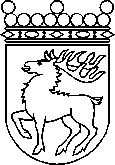 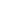 Ålands lagtingBESLUT LTB 48/2021BESLUT LTB 48/2021DatumÄrende2021-03-24LF 8/2020-2021	Mariehamn den 24 mars 2021	Mariehamn den 24 mars 2021Bert Häggblom  talmanBert Häggblom  talmanKatrin Sjögren  vicetalmanRoger Nordlundvicetalman